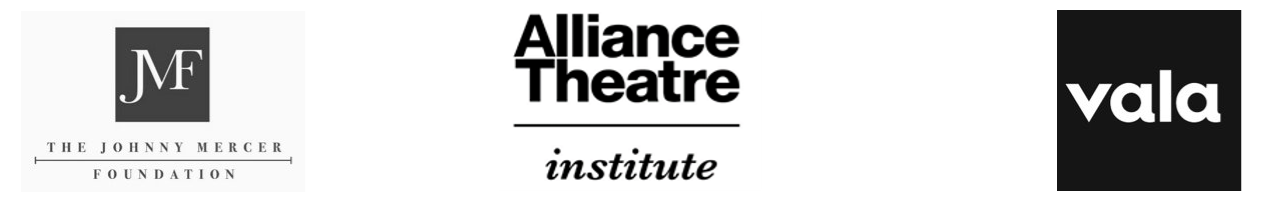 Introduction to Musical TheaterInstructional Resource: Lesson 3 – Independent Research Directions: Select a musical theater “giant” or writing team to research.The figure/team may be historical or contemporary.The figure/team may have been referenced in the Resource Video or may be a figure/team of your choosing.Step #1 – Generate a Research Focus and QuestionStep #2 – Gather Research from Multiple, Reliable Sources Name(s)Picture or PhotographIf you could ask this “giant” or writing team any one question, what would you ask?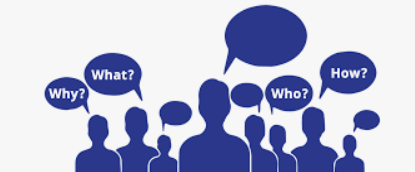 Interesting or Significant FactSource 